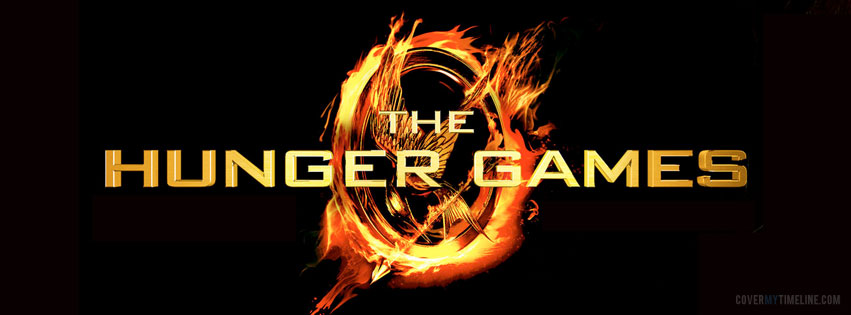 Themes and Essential QuestionsTheme 1: Dystopian SocietyEssential Questions:	How is Panem a Dystopian Society?	How does any ruling class maintain power?	What is my role and impact on society?Theme 2: SurvivalEssential Questions:How can using individual strengths and/or intelligence help someone survive?	What is the importance of alliances to survival?Theme 3: Violence in Reality TVEssential Questions: 	What is real and what is manipulation in reality TV?	How can people change perceptions in order to win?Chapter 1Essential Question: How is Panem a dystopian society?Read each descriptor of a dystopian society and find textual evidence that supports it in The Hunger Games.  Quote specific examples and page numbers.DystopiaA dystopia is a community or society, usually fictional, that is in some important way undesirable or frightening.Chapter 1					Panem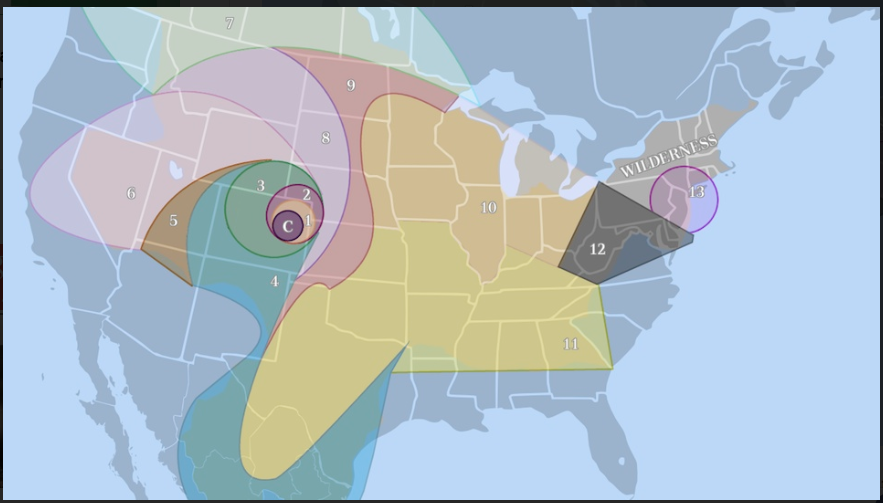 Chapter 1: Personal Word JournalKeep track of key academic vocabulary and other words of interest from the novel.Character Notes:Write down what you need to know and remember about the following two characters. Minor Characters Study GuideSymbols in The Hunger GamesPressure to ConformUrban SettingIsolation of CharacterTotalitarian GovernmentHero Questions SocietyBackstory of War, Revolution, DestructionDistrictIndustryTributesCapitol123456789101112WordDefinitionExampleKatnissPeetaCharacterCharacteristicsConnections and relevance to KatnissGalePrimMotherFatherMadgeAvoxHaymitchCinnaEffieRueFoxfaceThreshCatoCloveGlimmerMarvelSymbolOccurrenceTextual EvidenceSignificanceMockingjayBow and ArrowFireDandelionCornucopiaCannonsMoons